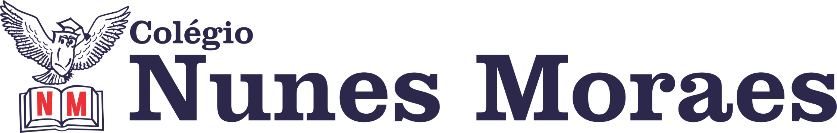 ““QUE A ALEGRIA E A PAZ PERMANEÇAM EM NOSSOS CORAÇÕES E SE MULTIPLIQUE!”FELIZ SEXTA-FEIRA!”1ª aula: 7:20h às 8:15h – PORTUGUÊS – PROFESSORA: MONNALYSA FONTINELE1º passo: Redação final da notícia capítulo 10 – fazer no tempo da aula e me enviar. 2º passo: Descobrindo a Gramática.Explicação do conteúdo pelo vídeo: https://youtu.be/3-fKWec354cA partir de 1’42’’ até 17’27’’.Durante a resolução dessas questões a professora Monnalysa vai tirar dúvidas no WhatsApp (9.9183-9273)Faça foto das atividades que você realizou e envie para coordenação Flay (9.9198-6443)Essa atividade será pontuada para nota.2ª aula: 8:15h às 9:10h – MATEMÁTICA – PROFESSORA: GABRIELLA1º passo: Vamos as explicações do conteúdo da aula de hoje no link abaixo:https://youtu.be/xO1PWHYM0Qo2º passo: Atividade de classe: Atividade Suplementar, pg 34, questões 1, 2 e 3;OBS: (As resoluções serão realizadas no Watsapp, durante a aula).Durante a resolução dessas questões a professora Gabriella vai tirar dúvidas no WhatsApp (9.9174-8820)Faça foto das atividades que você realizou e envie para coordenação Flay (9.9198-6443)Essa atividade será pontuada para nota.

Intervalo: 9:10h às 9:45h3ª aula: 9:45h às 10:40 h – MATEMÁTICA – PROFESSORA: GABRIELLA1º passo: Vamos as explicações do conteúdo da aula de hoje no link abaixo:https://youtu.be/1JqM4EIEuTk2º passo: Atividade de classe: Atividade Suplementar, pg 36, questão 7 – I,II e III;OBS: (As resoluções serão realizadas no Watsapp, durante a aula).3º passo: Atividade de casa: Atividade Suplementar, pg 35, questão 4; pg 37, questão 8; pg 38, questão 9;Durante a resolução dessas questões a professora Gabriella vai tirar dúvidas no WhatsApp (9.9174-8820)Faça foto das atividades que você realizou e envie para coordenação Flay (9.9198-6443)Essa atividade será pontuada para nota.4ª aula: 10:40h às 11:35h – PORTUGUÊS – PROFESSORA: MONNALYSA FONTINELEResolver no descobrindo a gramática: 64 e 65 – questões 2, 5, 6 e 7140 – questão 02142 – questões 01 e 02 155 – questão 02157 – questão 2158 – questão 3Durante a resolução dessas questões a professora Monnalysa vai tirar dúvidas no WhatsApp (9.9183-9273)Faça foto das atividades que você realizou e envie para coordenação Flay (9.9198-6443)Essa atividade será pontuada para nota.BOM FINAL DE SEMANA!!